家長、監護人和職員通知信P.S. 42 - ManhattanP.S. 042 Benjamin Altman71 Hester Street, Manhattan, NY 10002November 29, 2018安全和健康的學校環境可以培育健康和成功的學生。為了保障公眾健康，《公共健康法》和紐約州健康廳（NYSDOH）條例規定，所有公立學校和合作教育服務（BOCES）都要測試使用中或可能會使用作飲用或煮食的食水的每個出水口的鉛含量水平。如果在任何出水口發現鉛含量水平超過每10億15個單位（ppb），相等於每公升鉛含量15微克（µg/L），則紐約州健康廳規定學校要採取行動減低大家對鉛的接觸。什麼是學校飲用水第一抽出測試鉛含量樣本？大部分學校那種「又開又關」的飲用水使用特性可以增加學校飲用水的鉛水平。隔夜、隔了一個周末或在學校放假期間留在水管的飲用水與含鉛水管或鉛焊接物接觸後，結果可能含高水平的鉛。因此我們規定學校要在飲用水停留在喉管系統一段時間後才收集樣本。在該出水口「第一抽出」的樣本比持續使用後才收集的樣本很有可能顯示較高的鉛含量。縱使這樣，就算第一抽出的樣本不能反映您在持續用後的結果，但是，這個樣本也依然重要，因為它可以分辨有高鉛水平的出水口。 最初的第一次抽取的樣本測試的高鉛含量結果是什麼？目前因結果做了什麼回應？ 每一個受到影響的飲水或烹飪裝置已被停用而且將一直處於停用狀態，直至糾正工作完成以及未來的檢測顯示出低於行動標準的結果。 檢測結果顯示鉛含量水平高於行動標準（15 ppb）的不用於飲水或烹飪的裝置仍將繼續被使用且只用於洗手，並貼有「僅用於洗手」和「非飲用水」的標識。 鉛對健康有什麼影響？ 鉛是一種金屬，進入人體後，會對兒童和成人造成傷害。鉛是一種已知的神經毒素，尤其會損害6歲以下兒童發育中的大腦和神經系統。鉛可以損害兒童的生長、行為和學習的能力。懷孕期間接觸鉛可能會造成嬰孩出生時體重過輕和嬰孩發展遲緩。在環境中有很多接觸到鉛的渠道，因此儘量減低所有接觸鉛的機會是很重要的。食水測試幫助找出和改正可能導致喝水時接觸到含鉛的源頭。會接觸到鉛的其他源頭是什麼？鉛是一種金屬，因各種目的被人類使用了幾百年，因此已廣泛地在環境中散佈。許多可以接觸到鉛的源頭包括老房子的含鉛油漆、過去使用含鉛的汽油、油漆和製作而導致在泥土和塵埃中積聚了幾十年的鉛。我們也可以在一些消費產品找到鉛，包括某些陶器、黃銅固定裝置、食物、配管材料和化妝品。鉛很少自然地在食水供應中出現，但是，如果大樓的水管含鉛，則飲用水卻可以成為接觸到鉛的可能源頭。大部分在血液中含高鉛水平的兒童，他們主要接觸到鉛的源頭是含鉛油漆。 您的子女應該接受鉛測試嗎？ 個別兒童在過去接觸到飲用水中高鉛的風險視乎幾個因素，例如：兒童的年紀、體重、用水量，以及水中的含鉛量。兒童也可以從其他重要的含鉛渠道接觸到鉛，例如油漆、泥土和塵埃。因為檢驗血液中含鉛量是唯一決定兒童血液含鉛量的方法，因此家長應該與子女的醫生討論子女的病歷，決定血液含鉛量測試是否適合。懷孕婦女或生育年齡的婦女也應該考慮與醫生討論這件事。 學校飲用水的高鉛含量是否會對學生和職員造成嚴重風險？對學生和職員的風險是很低的，原因有很多。最近一輪的飲用水測試找出的高鉛水平並不一定代表在整天看到的水平。最近已對留在水管的隔夜飲用水進行測試。水中的鉛濃度在食水第一次使用後會急速下降，因為殘留在水管的水被沖走，換來供水總管的新鮮水，這些水實際上是不含鉛的。此外，對大部分學生和職員來說，在上學日從學校飲用水源所使用的用水量與整天的用水量相比的話，很可能是很少的。來自固定裝置的許多高鉛含量的水樣本並不是用作飲用的，包括洗手間、多用途水槽和實驗室。由於這些因素，這些高鉛含量的情況不太可能會造成健康風險，但是，如果一個人長期喝下非常大量含高鉛量的水，則風險會增加。如果您仍然對接觸到鉛的問題有疑慮，請找醫生商量讓子女接受鉛中毒的測試。 什麼人會有鉛中毒的風險？ 3歲以下的兒童是最容易受鉛影響和因鉛而健康受損的。鉛也對發育中的胎兒構成風險。兒童接觸到鉛可能會妨礙其成長和發育。 紐約市兒童的鉛中毒率怎樣？ 紐約市兒童鉛中毒率一直在下降。2015年，5,371名6歲以下的紐約市兒童的血液含鉛量達5 mcg/dL或以上。跟2014年有6,550名兒童的血液含鉛量達5 mcg/dL或以上相比，數字減少了18%，與2005年有37,344兒童的血液含鉛量達5 mcg/dL或以上相比，數字下降了86%。 其他資源要查看有關測試計劃或樣本結果的更多資訊，可以瀏覽： https://www.schools.nyc.gov/about-us/reports/water-safety要查看學校飲用水的鉛含量資訊，請瀏覽：http://www.health.ny.gov/environmental/water/drinking/lead/lead_testing_of_school_drinking_water.htmhttp://www.p12.nysed.gov/facplan/LeadTestinginSchoolDrinkingWater.html若要查看有關紐約州健康廳「預防鉛中毒」計劃的資訊，請瀏覽：http://www.health.ny.gov/environmental/lead/要查看血液含鉛量的更多資訊和減低子女接觸鉛的風險的方法，請查看「您孩子的血液含鉛量測試意味着什麼」（What Your Child’s Blood Lead Test Means）：http://www.health.ny.gov/publications/2526/ (有十種語言的版本)。TRANSLATED TERMS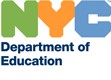 DATESYEAR 年 MONTH 月 DAY 日Example: 2017  年  1  月  25  日Lauren SicilianoDeputy Chief Operating OfficerDepartment of Education52 Chambers StreetNew York, NY 10007November 29,2018各位學生家長及員工：在9月份我們曾發信通知您，您的學校所使用的供水裝置將於2018年受到檢測，看是否含鉛，我們現在給您發的這封信是關於此事的後續信件。在10/23/2018，在P.S. 42 - Manhattan (P.S. 042 Benjamin Altman at 71 Hester Street, Manhattan, NY 10002) 所使用的所有水源（包括飲水或用於烹飪的水）都受到了檢測，看有沒有含鉛。實驗室結果顯示，在從中取水並予以檢測的61個裝置中，4個裝置的鉛含量水平高於標準。任何超標的飲水或烹飪裝置被立即停用，並將在被成功糾正之前一直停用。本信附有有關超標結果的詳細數據，而完整的檢測結果則刊登在教育局的網站上，網址是https://www.schools.nyc.gov/schools/M042。點擊「Data and Reports」（日期及報告），然後找到「Facilities」（裝置）這個標題。檢測結果包括不用於飲水或烹飪的供水裝置，包括洗手用水槽。水槽將有清楚的標識，即「僅用於洗手」和「非飲用水」。負責保管的工作人員將在星期一的早上以及放假日之後的上課之前冲洗P.S. 42 - Manhattan的供水系統，以清除在周末期間滯留在管道中的水。這是我們的嚴格準則的一部分，旨在確保學生和教職員擁有安全的飲用水。請上網進一步了解我們為確保每一所學校的飲水安全而執行的準則，網址是https://www.schools.nyc.gov/about-us/reports/water-safety。 我們將隨時通知您我們在P.S. 42 - Manhattan所做的糾正工作，謝謝您的耐心與支持。誠致敬意！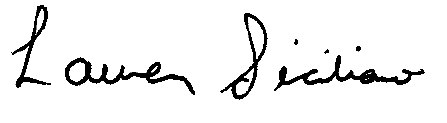 Lauren Siciliano於以下日期收集的樣本：10/23/2018於以下日期收集的樣本：10/23/2018於以下日期收集的樣本：10/23/2018於以下日期收集的樣本：10/23/2018於以下日期收集的樣本：10/23/2018樓層功能/空間最近的房間固定裝置種類樣本檢測結果（ppb）3Classroom304Cold Water Faucet78.53Hallway307Slop Sink17.74Hallway407Bubbler23.24Medical Office408ACold Water Faucet63.8Function Type	CHINESEFunction Type	CHINESECold Water Faucet冷水水龍頭Bubbler噴水式飲水口Hose Bib室外水栓Ice Maker製冰器Slop Sink多用途水槽Steamer蒸鍋Water Bottle Filler水瓶充水器Function Space	CHINESEFunction Space	CHINESEAdult Bathroom成人洗手間Athletic Field運動場Auditorium禮堂Basement地下室Boiler Room (Unsecured)鍋爐Boys Bathroom男生洗手間Boys Dressing Room男生更衣室Boys Gym男生體育館Boys Locker Room男生儲物櫃室Cafeteria食堂Classroom教室Closet壁櫃Exterior外部Field House田徑場Field House Boys Locker Room田徑場男生儲物櫃室Field House Girls Locker Room田徑場女生儲物櫃室Garden花園Girls Bathroom女生洗手間Girls Dressing Room女生更衣室Girls Gym女生體育館Girls Locker Room女生儲物櫃室Greenhouse溫室Gymnasium體育館Hallway走廊Kitchen廚房Laboratory實驗室Library圖書館Locker Room儲物櫃室Mechanical Space機械空間Medical Office醫療辦公室Natatorium室內游泳池Office辦公室Play Area玩耍地方School Yard操場Shower Area淋浴地方Slop Sink Closet (Unsecured)多用途水槽壁櫃Stairwell樓梯Storage Space儲物空間Teachers Cafeteria教師食堂Weight Room重量室Fixture permanently removed from service固定裝置已被永久拆除Notes注釋Not a potable water source.不適於飲用的水源頭。Not used for cooking or drinking.不用作煮食或飲用。Not a potable water source.不適於飲用的水源頭。Not used for cooking or drinking.不用作煮食或飲用。Only accessible to custodian by key.只有配有鑰匙的大樓管理員才可以接觸到。